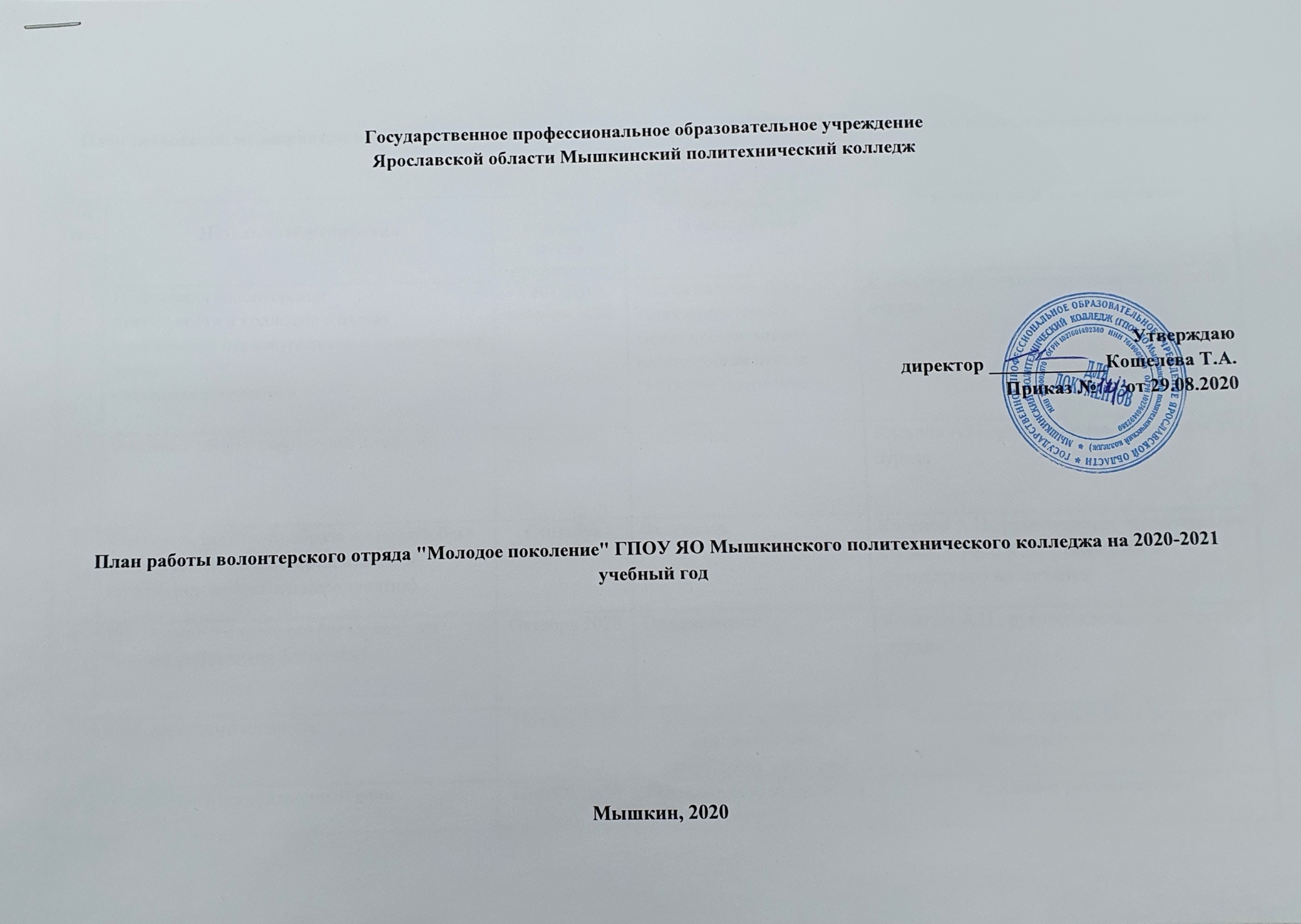 Государственное профессиональное образовательное учреждение Ярославской области Мышкинский политехнический колледжУтверждаюдиректор ____________Кошелева Т.А.Приказ №      от 29.08.2020 План работы волонтерского отряда "Молодое поколение" ГПОУ ЯО Мышкинского политехнического колледжа на 2020-2021 учебный годМышкин, 2020План проведения мероприятий волонтерского отряда "Молодое поколение" ГПОУ ЯО Мышкинского политехнического колледжа на 2020-2021 учебный годРуководитель волонтерского отряда "Молодое поколение" ГПОУ ЯО Мышкинского политехнического колледжа 		А.Н. Клевцов № п/п                       Название мероприятияСроки и место проведенияФорма проведения мероприятияОтветственный за мероприятие1Пропаганда волонтерскойдеятельности в колледже с цельюпривлечения первокурсников в волонтерский отряд«Молодое поколение».Сентябрь-октябрь 2020Беседа на тему «Кто такие волонтеры?».Показ презентации о волонтерском отряде "Молодое поколение"Клевцов А.Н., руководитель волонтерского отряда2Участие в уборке территории колледжа В течение учебного годаСубботникКлевцов А.Н., руководитель волонтерского отряда3Фестиваль здорового образа жизни «Добавь движения» (помощь в организации и проведении районного мероприятия)Сентябрь 2020ФестивальКлевцов А.Н., руководитель волонтерского отряда, Кучин К.В., руководитель физического воспитания4День пожилого человека (поздравление бывших работников колледжа)Октябрь 2020ПоздравлениеКлевцов А.Н., руководитель волонтерского отряда5День народного единстваНоябрь 2020Классный час История праздника День народного единстваЛихачева Е.Н., преподаватель истории, классные руководители617 ноября – Международный деньотказа от куренияНоябрь 2020Презентация, видеоролик, анкетаКлассные руководители71 декабря – Всемирный день борьбысо СПИДом. Акция «Красная ленточка», посвященная международному дню борьбы со СПИДомДекабрь 2020Классный час, презентация, акцияКлассные руководители, специалисты социального агенства молодежи г. Мышкина83 декабря - День неизвестного солдата5 декабря - Битва за МосквуДекабрь 2020Показ фильма, возложение цветов к памятникуКлевцов А.Н., руководитель волонтерского отряда Лихачева Е.Н., преподаватель истории, классные руководители9Всероссийская антинаркотическая акция «Сообщи, где торгуют смертью»Весь периодАкцияКлевцов А.Н., руководитель волонтерского отряда10Проект «Перерыв на Кино»Весь периодПоход в киноКлевцов А.Н., руководитель волонтерского отряда11Подведение итогов деятельности отряда. Новый годДекабрь 2020Новогодний вечерКлевцов А.Н., руководитель волонтерского отряда классные руководители12Организация и проведение Всероссийского молодёжного исторического квеста «Сталинградская битва»Февраль 2021КвестКлевцов А.Н., руководитель волонтерского отряда Лихачева Е.Н., преподаватель истории, классные руководители1323 февраля – День ЗащитникаФевраль 2021ЗарницаКлевцов А.Н., руководитель волонтерского отряда, Кучин К.В., руководитель физического воспитания14Помощь в организации и проведении мероприятий колледжаМарт 2021Праздничные вечераКлевцов А.Н., руководитель волонтерского отряда15Всероссийская акция «Улыбка Гагарина»12 апреляАкцияКлевцов А.Н., руководитель волонтерского отряда,16Всероссийский субботник28 апреляСубботникКлевцов А.Н., руководитель волонтерского отряда,17Всероссийская акция «Георгиевская ленточка»С 27 апреля по 9 маяАкцияКлевцов А.Н., руководитель волонтерского отряда,18Волонтёрское сопровождение парадов Победы 9 маяПарадКлевцов А.Н., руководитель волонтерского отряда, Лихачева Е.Н., преподаватель истории, классные руководители19Волонтёрское сопровождение народного шествия «Бессмертный полк»9 маяШествиеКлевцов А.Н., руководитель волонтерского отряда, Лихачева Е.Н., преподаватель истории, классные руководители20Добровольческая акция«Луч света» по оказанию адресной помощи ветеранам, инвалидам, одиноким пожилым людямМай-июнь 2021АкцияКлевцов А.Н., руководитель волонтерского отряда21Волонтерская акция «Мы против жестокости»(в рамках Международного Дня детского телефона доверия)Май 2021АкцияКлевцов А.Н., руководитель волонтерского отряда22Мышкинский марафон «По шести холмам»(в рамках проекта «Бегом по Золотому кольцу - 2018») с привлечением волонтеров12 маяМарафонКлевцов А.Н., руководитель волонтерского отрядаКучин К.В., руководитель физического воспитания23Всероссийская акция «Гордость за наших»12 июняАкцияКлевцов А.Н., руководитель волонтерского отряда24Организация и проведение Всероссийской акции «Свеча памяти»22.06.2021 г.Мемориал Победы г. МышкинАкцияКлевцов А.Н., руководитель волонтерского отряда25Подведение итогов деятельности волонтерского отряда за учебный годИюнь 2021 г.Собрание волонтерского отрядаКлевцов А.Н., руководитель волонтерского отряда